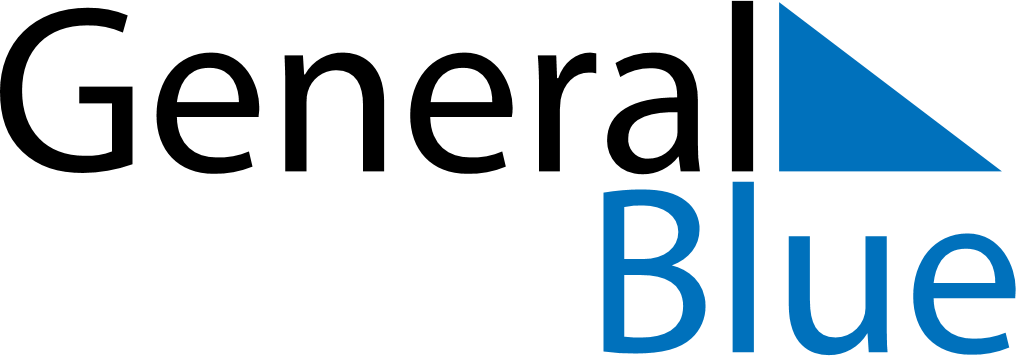 Weekly CalendarDecember 13, 2026 - December 19, 2026Weekly CalendarDecember 13, 2026 - December 19, 2026Weekly CalendarDecember 13, 2026 - December 19, 2026Weekly CalendarDecember 13, 2026 - December 19, 2026Weekly CalendarDecember 13, 2026 - December 19, 2026Weekly CalendarDecember 13, 2026 - December 19, 2026SundayDec 13MondayDec 14MondayDec 14TuesdayDec 15WednesdayDec 16ThursdayDec 17FridayDec 18SaturdayDec 196 AM7 AM8 AM9 AM10 AM11 AM12 PM1 PM2 PM3 PM4 PM5 PM6 PM